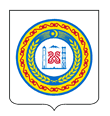 МИНИСТЕРСТВО ФИНАНСОВ	                     НОХЧИЙН РЕСПУБЛИКИН                                                                                                                           ЧЕЧЕНСКОЙ РЕСПУБЛИКИ                ФИНАНСИЙН МИНИСТЕРСТВО          ул. Гаражная, 2 «а», г. Грозный,                                                                      Гаражни урам, 2 «а», Соьлжа-г1ала,       Чеченская Республика, 364020                                                                             Нохчийн Республика, 364020   тел: (8712) 62-79-99, факс: 62-79-84                                                                   тел: (8712) 62-79-99, факс: 62-79-84       E-mail: minfinchr@minfinchr.ru,                                                                          E-mail: minfinchr@minfinchr.ru,                  www.minfinchr.ru,                                                                                                  www.minfinchr.ru,ОКПО 45268875, ОГРН 1022002542583                                                            ОКПО 45268875, ОГРН 1022002542583     ИНН 2020002560 КПП 201601001                                                                      ИНН 2020002560 КПП 201601001	     ____12.10.2020 № 06.03.15/12-3627_____________              	Директору государственного бюджетного учреждения «Национальная библиотека Чеченской Республики им. А.А. Айдамирова»С.М. ИСРАИЛОВОЙПРЕДПИСАНИЕ № 03/2020
об устранении нарушений законодательства Российской Федерации и иных нормативных правовых актов о контрактной системе в сфере закупок 
товаров, работ, услуг для обеспечения государственных и муниципальных нужд         В соответствии с приказом Министерства финансов Чеченской Республики 
от 21.09.2020 № 218 «О проведении плановой проверки в государственном бюджетном учреждении «Национальная библиотека Чеченской Республики им. А.А. Айдамирова» в период с 28.09.2020 по 08.10.2020 в отношении государственного бюджетного учреждения «Национальная библиотека Чеченской Республики им. А.А. Айдамирова» (далее - ГБУ «НБ ЧР им. А.А. Айдамирова») группой сотрудников Министерства финансов Чеченской Республики в составе:          -  Шахбиева Магарби Тагировича - помощника министра финансов Чеченской Республики (руководитель группы);   -   Шахмуратова Усмана Омурсолтановича - главного специалиста - эксперта отдела внутреннего финансового аудита и контроля Министерства финансов Чеченской Республики», проведена плановая проверка соблюдения требований законодательства Российской Федерации и иных нормативных правовых актов о контрактной системе в сфере закупок товаров, работ, услуг для обеспечения государственных нужд за 2019 год.В ходе проверки выявлено следующее нарушение законодательства Российской Федерации и иных нормативных правовых актов о контрактной системе в сфере закупок:Министерство финансов Чеченской Республики в соответствии с пунктом 2 части 22 статьи 99 ФЗ-44 и пунктом 4.6 Порядка осуществления контроля 
за соблюдением ФЗ-44, утвержденного приказом Министерства финансов Чеченской Республики от 22 сентября 2014 г. № 01-03-01/90,ПРЕДПИСЫВАЕТ:1. В срок до 30 ноября 2020 г. устранить нарушение требования части 5 статьи 39 ФЗ-44, путем направления преимущественного числа членов котировочной комиссии на получение дополнительного профессионального образования в сфере закупок, либо назначением новых членов комиссии с соответствующим образованием.  2. Информацию о результатах исполнения настоящего Предписания представить в отдел внутреннего финансового аудита и контроля Министерства финансов Чеченской Республики до 30 ноября 2020 г.Неисполнение в установленный срок настоящего Предписания влечет административную ответственность в соответствии с частью 7 статьи 19.5 Кодекса Российской Федерации об административных правонарушениях.Настоящее Предписание может быть обжаловано в установленном законом порядке путем обращения в суд.Шахмуратов У.О., главный специалист-эксперт отдела внутреннего финансового аудита и контроля8 (8712) 62-31-20, audit_minfinchr@mail.ru1.Содержание нарушенияВ состав котировочной комиссии по определению поставщиков, подрядчиков, исполнителей на поставку товаров, выполнение работ, оказание услуг для нужд ГБУ «НБ ЧР им. А.А. Айдамирова» включены работники без соответствующего образования в сфере закупок1.Нарушение в денежном выражении-1.Дата (период) совершения нарушенияВесь проверяемый период1.Нарушенные положения нормативных правовых актов (со ссылками на соответствующие пункты, части, статьи)Часть 5 статьи 39 Федерального закона от 05.04.2013 
«О контрактной системе в сфере закупок товаров, работ, услуг для государственных и муниципальных нужд» (далее – ФЗ-44)1.Документы, подтверждающие нарушениеПриказ ГБУ «НБ ЧР им. А.А. Айдамирова» от 16.01.2019 
№ 02/а -ОД «О создании котировочной комиссии по определению поставщиков, подрядчиков, исполнителей на поставку товаров, выполнение работ, оказание услуг для нужд ГБУ «Национальная библиотека Чеченской Республики им. А.А. Айдамирова»   Заместитель министра Х-А.Х. Эскирханов